ТЕХНОЛОГИЧЕСКАЯ КАРТА № 2краткосрочной образовательной практики                                   по познавательному развитию (математика)«Лисица и синица» из блоков Дьенешадля детей 4-5 лет.ФИО педагога: Шаймурдина Светлана Федагиевна,Должность: воспитатель МАДОУ детский сад № 34 ОСП 3Тематический план занятийПриложение к технологической карте 3Алгоритм постройки «Лисица и синица» из блоков Дьенеша. 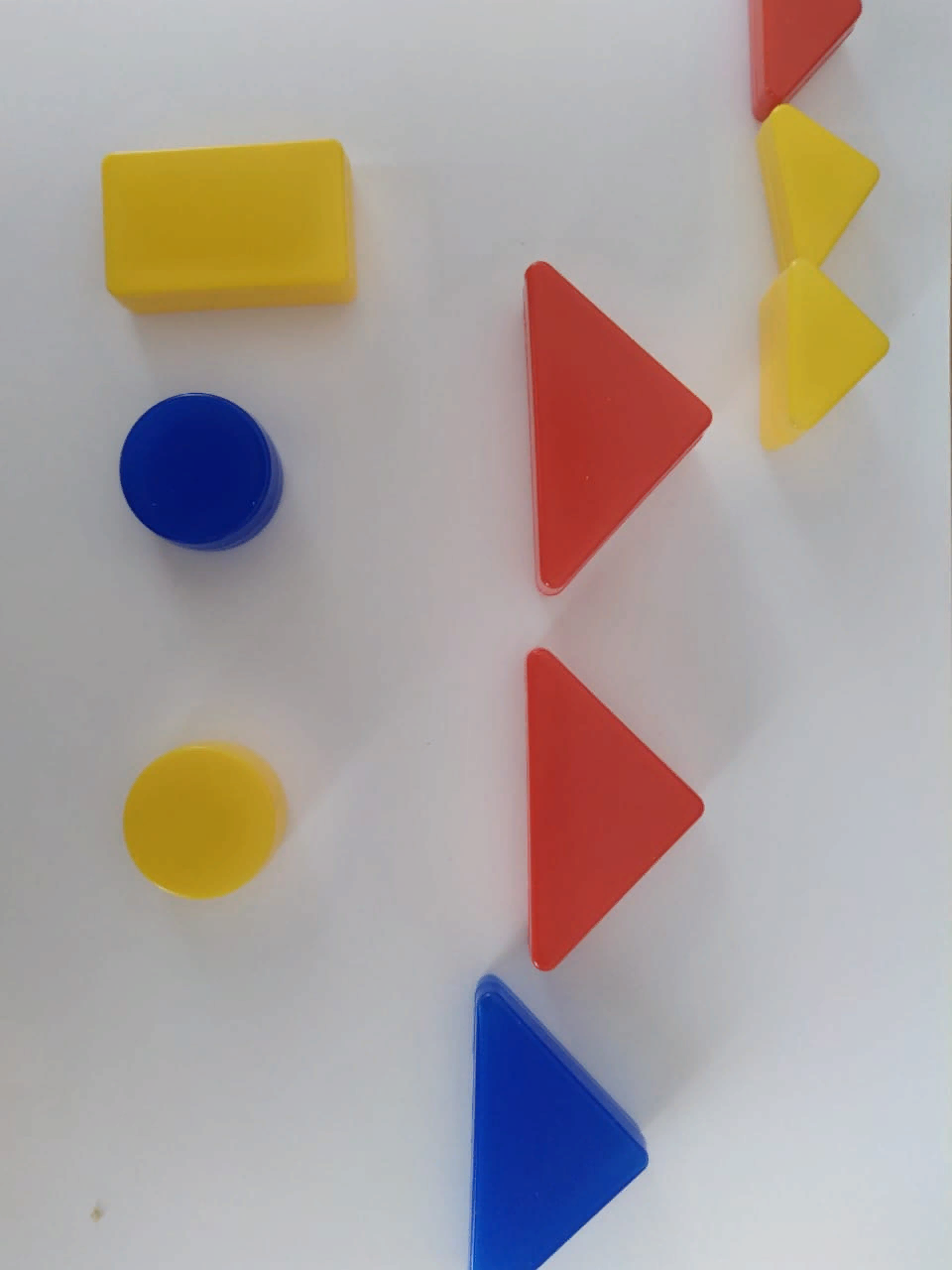 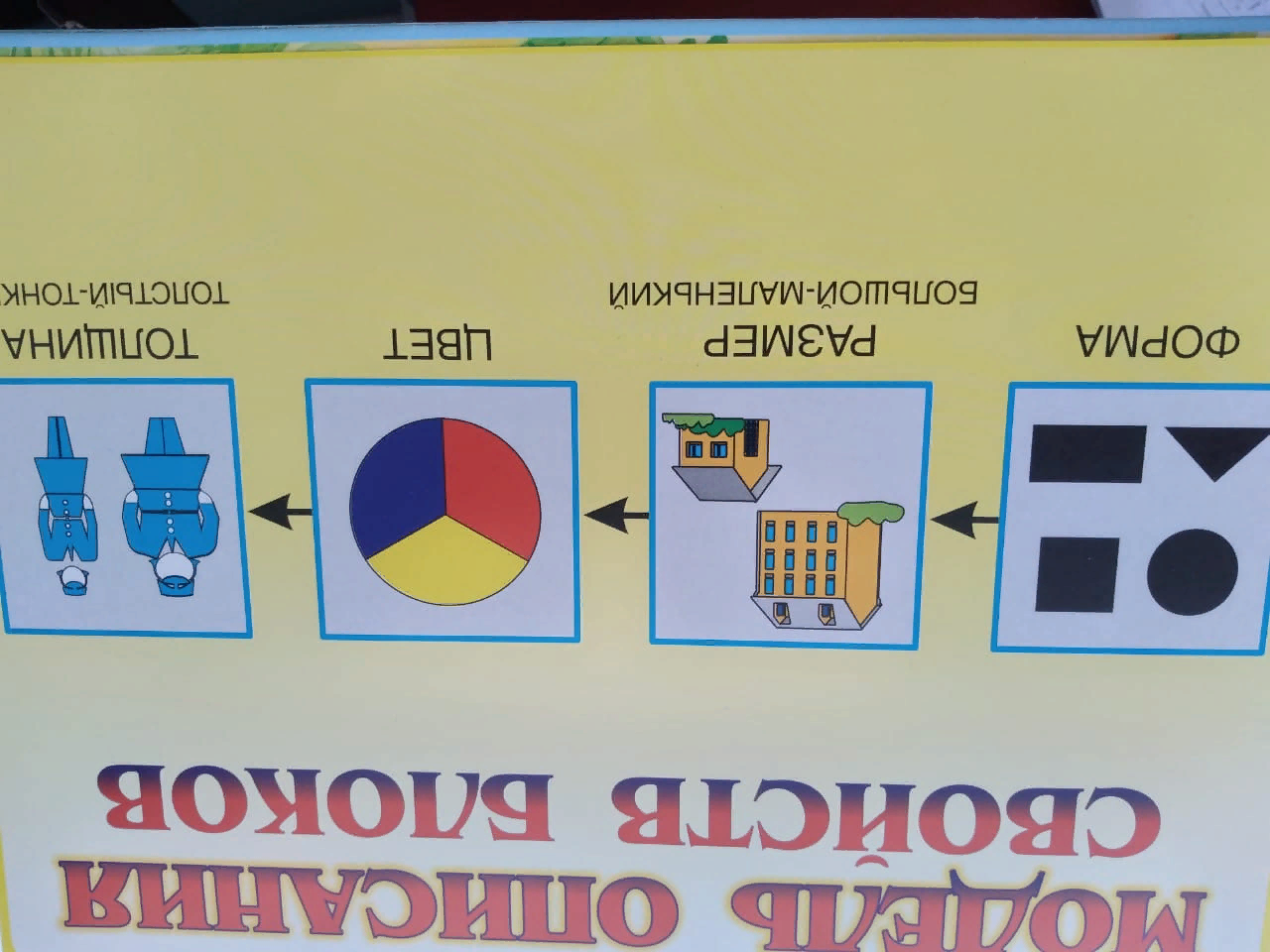 1. Знакомство с блоками Дьенеша                                2. Демонстрация модели описания свойств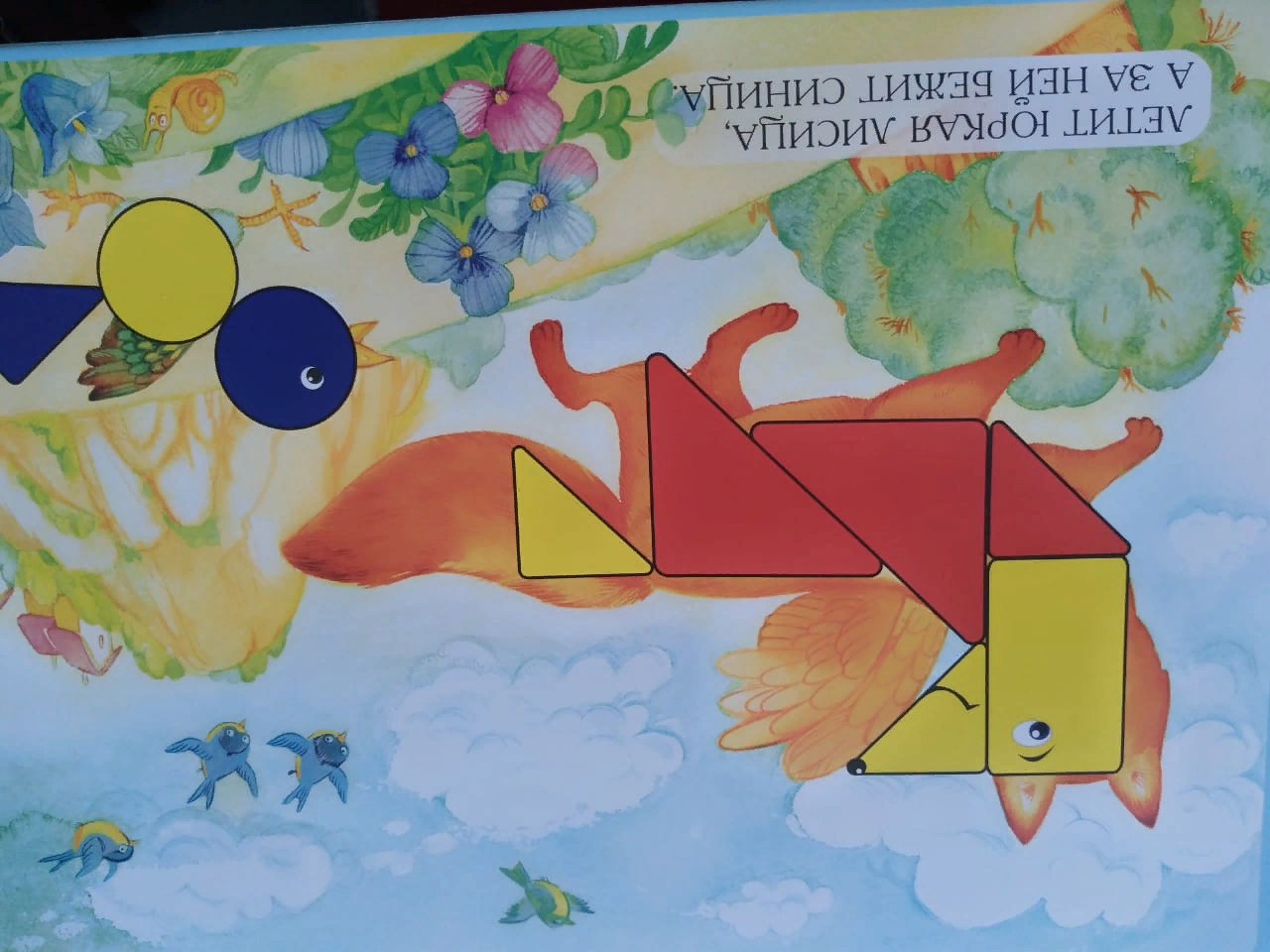 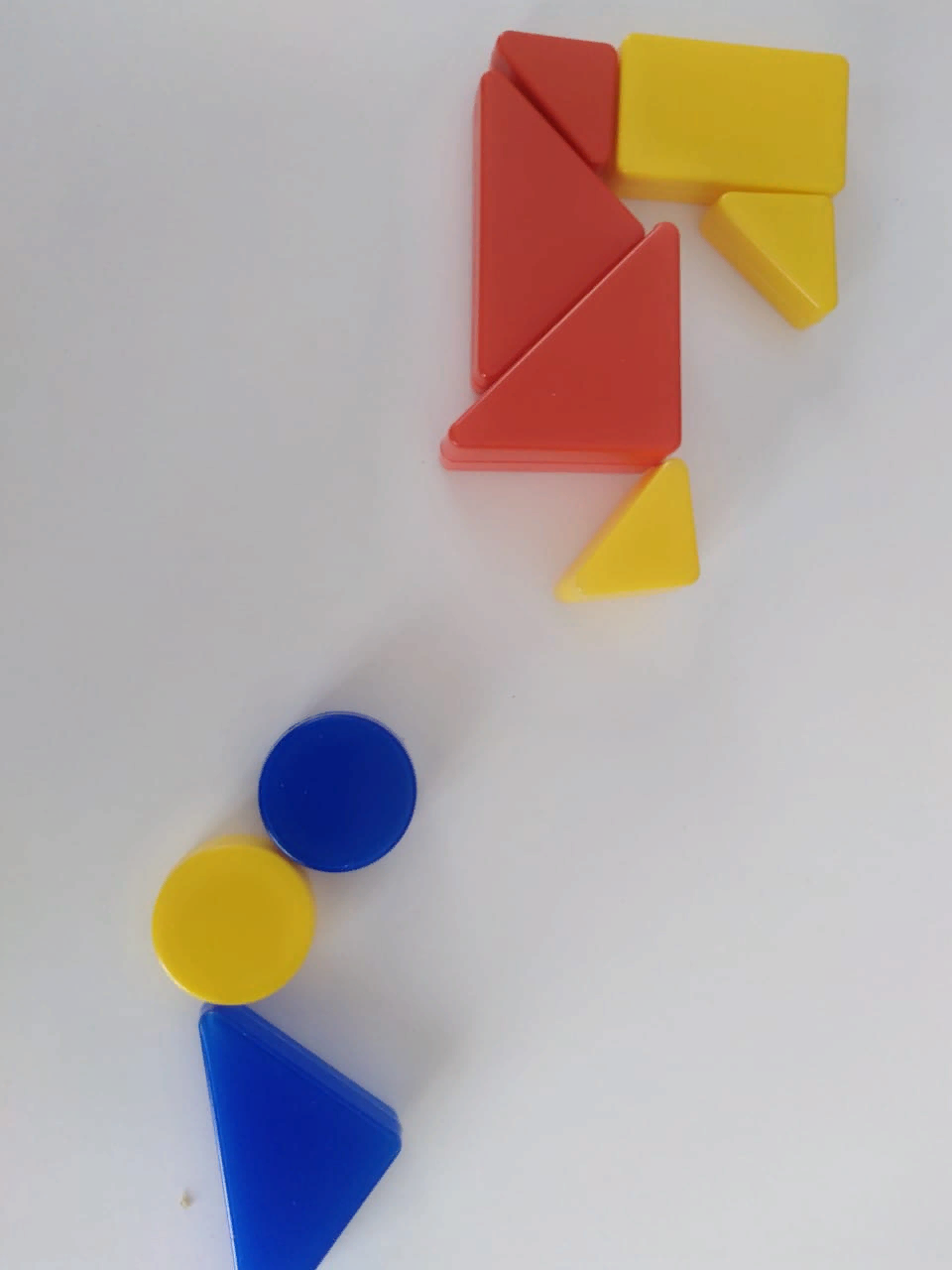 3. Рассматривание схем постройки                               4. Самостоятельное создание моделиАннотация для родителей (основная идея доступная для понимания, четко и лаконично формулированная) Игры с блоками Дьенеша нацелены на умение различать геометрические фигуры их цвет, форму, толщину; развивают мышление, воображение, речь и логику. У ребенка закрепляется умение изображать и выкладывать предмет из нескольких фигур с помощью конструктивных средств.Цель КОП, в том числе ТНФормирование элементарных математических представлений, сенсорных способностей, координации движения, конструктивных навыков, творческого воображения, усидчивости. Развитие левого и правого полушарий головного мозга ребенка за счет управления работой кистей рук, пространственное мышление при постройке заданных фигур с использованием схемКоличество часов КОП, в том числе ТН1 занятие по 20 минутМаксимальное количество участников5-10 человекаПеречень материалов и оборудования для проведения КОП, в том числе ТН1. Набор блоков Дьенеша2. Модель описания свойств блоков. Схема постройки3. Стихи о животных4. Иллюстрации животныхПредполагаемые результаты (умения/навыки, созданный продукт)Умение создавать фигуры из нескольких блоков, опираясь на схемыСписок литературы, использованной при подготовке КОП, в том числе ТН. Захарова Н.И «Играем с логическими блоками Дьенеша» учебный курс для детей 4-6 лет ФГОС.Хурматулина Г.Р. «Блоки Дьенеша»  2018 г.https://melkie.net/zanyatiya-s-detmi/igrovye-tehnologii/igryi-s-blokami-denesha-dlya-starshey-gruppyi.htmlЗадачиДеятельность педагогаДеятельность детейПредполагаемый результат Тема: «Лисица и синица»Тема: «Лисица и синица»Тема: «Лисица и синица»Тема: «Лисица и синица»1. Познакомить с блоками Дьеныша, моделью описания свойств блоков.2. Познакомить детей с блоками Дьенша. Обратить внимание детей на различие форм, цвета, размера и толщины блоков.3.Познакомить с деталями ракеты, (квадраты, треугольники)- Демонстрация блоков Дьеныша- Знакомство с моделью описания свойств блоков.- Предложить создать модель синицы и лисицы из блоков, опираясь на схему.- Прослушивание стихов – небылиц.- Детальное рассматривание блоков, сравнение их по размеру, цвету, толщине.- Рассматривание схемы.- Самостоятельное конструирование модели синицы и лисицы.Умение изготавливать модель синицы и лисицы опираясь на схему.Тема: «Синица и лисица»Тема: «Синица и лисица»Тема: «Синица и лисица»Тема: «Синица и лисица»1. Учить создавать модель синицы лисицы. 2. Закреплять умение выкладывать  из блоков фигурки, опираясь на схемы.3. Учить использовать при постройке алгоритмы.4. Закреплять умения обыгрывать постройку.- Демонстрация  модели  «Синицы и лисицы» изготовленной педагогом.- Демонстрация схемы постройки, Определить необходимое число блоков, их размер и цвет.- Разобрать алгоритм постройки, опираясь на схему.- Помощь детям при моделировании.- Рассматривание готовой модели.- Отсчитать необходимое количество блоков определенного цвета, формы, размера.- Самостоятельное строительство моделей.- Обыгрывание модели.Умение строить модели из блоков,  заданного количества формы, цвета и размера. 